Документ предоставлен КонсультантПлюс
ЛЕНИНГРАДСКИЙ ОБЛАСТНОЙ КОМИТЕТ ПО УПРАВЛЕНИЮГОСУДАРСТВЕННЫМ ИМУЩЕСТВОМПРИКАЗот 5 сентября 2017 г. N 33ОБ УТВЕРЖДЕНИИ АДМИНИСТРАТИВНОГО РЕГЛАМЕНТА ЛЕНИНГРАДСКОГООБЛАСТНОГО КОМИТЕТА ПО УПРАВЛЕНИЮ ГОСУДАРСТВЕННЫМИМУЩЕСТВОМ ПО ПРЕДОСТАВЛЕНИЮ ГОСУДАРСТВЕННОЙ УСЛУГИ"ПРИЕМ И РАССМОТРЕНИЕ ХОДАТАЙСТВ ОБ ОТНЕСЕНИИ ЗЕМЕЛЬИЛИ ЗЕМЕЛЬНЫХ УЧАСТКОВ В СОСТАВЕ ТАКИХ ЗЕМЕЛЬ К ОПРЕДЕЛЕННОЙКАТЕГОРИИ ЗЕМЕЛЬ ДО РАЗГРАНИЧЕНИЯ ГОСУДАРСТВЕННОЙСОБСТВЕННОСТИ НА ЗЕМЛЮ"На основании Федерального закона от 27 июля 2010 года N 210-ФЗ "Об организации предоставления государственных и муниципальных услуг", а также постановления Правительства Ленинградской области от 5 марта 2011 года N 42 "Об утверждении Порядка разработки и утверждения административных регламентов исполнения государственных функций (предоставления государственных услуг) в Ленинградской области, внесении изменений в постановление Правительства Ленинградской области от 12 ноября 2004 года N 260 и признании утратившими силу постановлений Правительства Ленинградской области от 25 августа 2008 года N 249, от 4 декабря 2008 года N 381 и пункта 5 постановления Правительства Ленинградской области от 11 декабря 2009 года N 367" приказываю:1. Утвердить прилагаемый Административный регламент Ленинградского областного комитета по управлению государственным имуществом по предоставлению государственной услуги "Прием и рассмотрение ходатайств об отнесении земель или земельных участков в составе таких земель к определенной категории земель до разграничения государственной собственности на землю".2. Начальнику сектора по землеустройству и начальнику общего отдела Ленинградского областного комитета по управлению государственным имуществом обеспечить организацию исполнения Административного регламента по предоставлению государственной услуги, указанной в пункте 1 настоящего приказа.3. Контроль за исполнением настоящего приказа возложить на заместителя председателя комитета Б.В.Яровенко.Председатель ЛеноблкомимуществаЭ.В.СалтыковПРИЛОЖЕНИЕк приказу Ленинградскогообластного комитета по управлениюгосударственным имуществомот 05.09.2017 N 33АДМИНИСТРАТИВНЫЙ РЕГЛАМЕНТЛЕНИНГРАДСКОГО ОБЛАСТНОГО КОМИТЕТА ПО УПРАВЛЕНИЮГОСУДАРСТВЕННЫМ ИМУЩЕСТВОМ ПО ПРЕДОСТАВЛЕНИЮ ГОСУДАРСТВЕННОЙУСЛУГИ "ПРИЕМ И РАССМОТРЕНИЕ ХОДАТАЙСТВ ОБ ОТНЕСЕНИИ ЗЕМЕЛЬИЛИ ЗЕМЕЛЬНЫХ УЧАСТКОВ В СОСТАВЕ ТАКИХ ЗЕМЕЛЬ К ОПРЕДЕЛЕННОЙКАТЕГОРИИ ЗЕМЕЛЬ ДО РАЗГРАНИЧЕНИЯ ГОСУДАРСТВЕННОЙСОБСТВЕННОСТИ НА ЗЕМЛЮ" (СОКРАЩЕННОЕ НАИМЕНОВАНИЕ - ПРИЕМИ РАССМОТРЕНИЕ ХОДАТАЙСТВ ОБ ОТНЕСЕНИИ ЗЕМЕЛЬ ИЛИ ЗЕМЕЛЬНЫХУЧАСТКОВ К КАТЕГОРИИ ЗЕМЕЛЬ) (ДАЛЕЕ - АДМИНИСТРАТИВНЫЙРЕГЛАМЕНТ, ГОСУДАРСТВЕННАЯ УСЛУГА)1. Общие положения1.1. Административный регламент устанавливает порядок и стандарт предоставления государственной услуги.1.2. Заявителями, имеющими право на получение государственной услуги, являются:- физические лица;- индивидуальные предприниматели;- юридические лица (далее - заявитель).Представлять интересы заявителя могут:- от имени физических лиц: законные представители (родители, усыновители, опекуны) несовершеннолетних в возрасте до 14 лет, опекуны недееспособных граждан либо представители, действующие в силу полномочий, основанных на доверенности;(в ред. Приказа Ленинградского областного комитета по управлению государственным имуществом от 28.12.2019 N 41)- от имени юридических лиц: представители, действующие в соответствии с законом или учредительными документами в силу полномочий без доверенности или представители, действующие в силу полномочий, основанных на доверенности или договоре.(в ред. Приказа Ленинградского областного комитета по управлению государственным имуществом от 28.12.2019 N 41)1.3. Информация о местах нахождения Ленинградского областного комитета по управлению государственным имуществом (далее - Леноблкомимущество), предоставляющего государственную услугу, организаций, участвующих в предоставлении услуги и не являющихся многофункциональными центрами предоставления государственных и муниципальных услуг, графиках работы, контактных телефонах и т.д. размещается:на стендах в местах предоставления государственной услуги и услуг, которые являются необходимыми и обязательными для предоставления государственной услуги;на сайте Леноблкомимущества: http://www.kugi.lenobl.ru;на сайте Государственного бюджетного учреждения Ленинградской области "Многофункциональный центр предоставления государственных и муниципальных услуг" (далее - ГБУ ЛО "МФЦ", МФЦ): http://mfc47.ru/;на Портале государственных и муниципальных услуг (функций) Ленинградской области (далее - ПГУ ЛО)/на Едином портале государственных услуг (далее - ЕПГУ): www.gu.lenobl.ru / www.gosuslugi.ru;в государственной информационной системе "Реестр государственных и муниципальных услуг (функций) Ленинградской области" (далее - Реестр).(абзац введен Приказом Ленинградского областного комитета по управлению государственным имуществом от 28.12.2019 N 41)2. Стандарт предоставления государственной услуги2.1. Полное наименование государственной услуги:Прием и рассмотрение ходатайств об отнесении земель или земельных участков в составе таких земель к определенной категории земель до разграничения государственной собственности на землю.Сокращенное наименование государственной услуги:Прием и рассмотрение ходатайств об отнесении земель или земельных участков к категории земель.2.2. Государственную услугу предоставляет:- Леноблкомимущество.В предоставлении услуги участвуют:- ГБУ ЛО "МФЦ";- Управление федеральной налоговой службы по Ленинградской области;- Управление Федеральной службы государственной регистрации, кадастра и картографии по Ленинградской области;- уполномоченный орган по архитектуре и градостроительству Ленинградской области.Заявление на получение государственной услуги с комплектом документов принимается:1) при личной явке:- в филиалах, отделах, удаленных рабочих местах ГБУ ЛО "МФЦ";2) без личной явки:- почтовым отправлением в Леноблкомимущество;- в электронной форме через личный кабинет заявителя на ПГУ ЛО/ЕПГУ (при наличии технической возможности).Заявитель может записаться на прием для подачи заявления о предоставлении услуги следующими способами:1) посредством ПГУ ЛО/ЕПГУ (при наличии технической возможности) - в МФЦ;2) по телефону - в МФЦ.Для записи заявитель выбирает любые свободные для приема дату и время в пределах установленного в МФЦ графика приема заявителей.2.3. Результатом предоставления государственной услуги является:- распоряжение Леноблкомимущества об отнесении земель или земельных участков в составе таких земель к категории земель (Приложение 2 к административному регламенту);- распоряжение Леноблкомимущества об отказе в отнесении земель или земельных участков в составе таких земель к категории земель (Приложение 3 к административному регламенту).2.3.1. Результат предоставления государственной услуги предоставляется (в соответствии со способом, указанным заявителем при подаче заявления и документов):1) при личной явке:в филиалах, отделах, удаленных рабочих местах ГБУ ЛО "МФЦ";2) без личной явки:почтовым отправлением;в электронной форме через личный кабинет заявителя на ПГУ ЛО/ЕПГУ.2.4. Срок предоставления государственной услуги - не более 60 (шестидесяти) календарных дней со дня поступления в Леноблкомимущество ходатайства об отнесении земель или земельных участков к категории земель и документов, предусмотренных п. 2.6 административного регламента (далее - ходатайство и документы).2.5. Правовые основания для предоставления государственной услуги.Перечень нормативных правовых актов, регулирующих предоставление государственной услуги, размещен на официальном сайте Леноблкомимущества в сети Интернет по адресу: http://www.kugi.lenobl.ru и в Реестре.(п. 2.5 в ред. Приказа Ленинградского областного комитета по управлению государственным имуществом от 28.12.2019 N 41)2.6. Исчерпывающий перечень документов, необходимых в соответствии с законодательными или иными нормативными правовыми актами для предоставления государственной услуги, подлежащих представлению заявителем:1) ходатайство об отнесении земель или земельных участков к категории земель (Приложение 1 к административному регламенту). Ходатайство заполняется при помощи технических средств или от руки разборчиво (печатными буквами). Ходатайство заполняется заявителем собственноручно либо специалистом ГБУ ЛО "МФЦ". Не допускается исправление ошибок путем зачеркивания или с помощью корректирующих средств;(пп. 1 в ред. Приказа Ленинградского областного комитета по управлению государственным имуществом от 28.12.2019 N 41)2) документ, удостоверяющий личность заявителя (для физических лиц): гражданина Российской Федерации, в том числе военнослужащего, или документы, удостоверяющие личность иностранного гражданина, лица без гражданства, включая вид на жительство и удостоверение беженца. Документ предоставляется в оригинале, сканируется в электронное дело, к комплекту документов приобщается в копии;(пп. 2 в ред. Приказа Ленинградского областного комитета по управлению государственным имуществом от 28.12.2019 N 41)3) документ, оформленный в соответствии с действующим законодательством, подтверждающий наличие у представителя права действовать от лица заявителя и определяющий условия и границы реализации права представителя на получение государственной услуги, если с заявлением обращается представитель заявителя. Представитель заявителя из числа уполномоченных лиц дополнительно представляет документ, удостоверяющий личность;(пп. 3 в ред. Приказа Ленинградского областного комитета по управлению государственным имуществом от 28.12.2019 N 41)4) документ, подтверждающий фактическое использование земельного участка;5) письменное согласие правообладателя земельного участка на отнесение земельного участка к категории земель, за исключением случая, если правообладателем земельного участка является лицо, с которым заключено соглашение об установлении сервитута в отношении такого земельного участка.(в ред. Приказа Ленинградского областного комитета по управлению государственным имуществом от 28.12.2019 N 41)Исполнительные органы государственной власти или органы местного самоуправления ходатайствуют об отнесении земельных участков к категории земель без согласия правообладателей земельных участков в случаях отнесения земельных участков в составе таких земель для создания особо охраняемых природных территорий без изъятия земельных участков у их правообладателей либо в связи с установлением или изменением черты населенных пунктов.2.7. Исчерпывающий перечень документов, необходимых в соответствии с законодательными или иными нормативными правовыми актами для предоставления государственной услуги, находящихся в распоряжении государственных органов, органов местного самоуправления и подведомственных им организаций (за исключением организаций, оказывающих услуги, необходимые и обязательные для предоставления государственной услуги) и подлежащих представлению в рамках межведомственного информационного взаимодействия.Леноблкомимущество в рамках межведомственного информационного взаимодействия для предоставления государственной услуги запрашивает следующие документы (сведения):1) выписка из Единого государственного реестра недвижимости (далее - ЕГРН) на земельный участок, отнесение которого к определенной категории земель предполагается осуществить;2) выписка из Единого государственного реестра индивидуальных предпринимателей (для заявителей - индивидуальных предпринимателей);3) выписка из Единого государственного реестра юридических лиц (для заявителей - юридических лиц);4) заключение государственной экологической экспертизы в случае, если ее проведение предусмотрено федеральными законами.Заявитель вправе представить документы, указанные в пп. 1 - 4 настоящего пункта, а также копии документов, указанных в пункте 2.6 административного регламента, по собственной инициативе.2.7.1. При предоставлении государственной услуги запрещается требовать от заявителя:представления документов и информации или осуществления действий, представление или осуществление которых не предусмотрено нормативными правовыми актами, регулирующими отношения, возникающие в связи с предоставлением государственной услуги;представления документов и информации, которые в соответствии с нормативными правовыми актами Российской Федерации, нормативными правовыми актами субъектов Российской Федерации и муниципальными правовыми актами находятся в распоряжении государственных органов, предоставляющих государственную услугу, иных государственных органов, органов местного самоуправления и(или) подведомственных государственным органам и органам местного самоуправления организаций, участвующих в предоставлении государственных или муниципальных услуг, за исключением документов, указанных в части 6 статьи 7 Федерального закона от 27 июля 2010 года N 210-ФЗ "Об организации предоставления государственных и муниципальных услуг" (далее - Федеральный закон N 210-ФЗ);осуществления действий, в том числе согласований, необходимых для получения государственных и муниципальных услуг и связанных с обращением в иные государственные органы, органы местного самоуправления, организации, за исключением получения услуг и получения документов и информации, предоставляемых в результате предоставления таких услуг, включенных в перечни, указанные в части 1 статьи 9 Федерального закона N 210-ФЗ;представления документов и информации, отсутствие и(или) недостоверность которых не указывались при первоначальном отказе в приеме документов, необходимых для предоставления государственной услуги, либо в предоставлении государственной услуги, за исключением случаев, предусмотренных пунктом 4 части 1 статьи 7 Федерального закона N 210-ФЗ.(п. 2.7.1 введен Приказом Ленинградского областного комитета по управлению государственным имуществом от 28.12.2019 N 41)2.8. Основания для приостановления предоставления государственной услуги отсутствуют.2.9. Основания для отказа в приеме документов, необходимых для предоставления государственной услуги, отсутствуют.2.10. Исчерпывающий перечень оснований для отказа в предоставлении государственной услуги:1) установление в соответствии с федеральными законами ограничения отнесения земель или земельных участков в составе таких земель к определенной категории земель или наличие запрета на отнесение к определенной категории;2) наличие отрицательного заключения государственной экологической экспертизы в случае, если ее проведение предусмотрено федеральными законами;3) установление несоответствия испрашиваемого целевого назначения земель или земельных участков утвержденным документам территориального планирования и документации по планировке территории, землеустроительной документации.2.10.1. Ходатайство не подлежит рассмотрению в случае, если:1) с ходатайством обратилось ненадлежащее лицо;2) к ходатайству приложены документы, состав, форма или содержание которых не соответствуют требованиям земельного законодательства.Ходатайство, не подлежащее рассмотрению по основаниям, установленным п. 2.10.1 административного регламента, подлежит возврату заинтересованному лицу в течение 30 (тридцати) дней со дня его поступления в Леноблкомимущество с указанием причин, послуживших основанием для отказа в принятии ходатайства для рассмотрения.2.11. Государственная услуга предоставляется бесплатно.2.12. Максимальный срок ожидания в очереди при подаче запроса о предоставлении государственной услуги и при получении результата предоставления государственной услуги составляет не более 15 минут.2.13. Срок регистрации ходатайства о предоставлении государственной услуги составляет:при направлении ходатайства почтовой связью в Леноблкомимущество - в течение не более 1 (одного) дня со дня получения ходатайства и документов Леноблкомимуществом;при обращении заявителя в ГБУ ЛО "МФЦ" - в течение 1 рабочего дня;при направлении ходатайства на бумажном носителе из МФЦ в Леноблкомимущество - в течение не более 1 (одного) дня с даты поступления ходатайства и документов в Леноблкомимущество;при направлении запроса в форме электронного документа посредством ЕПГУ или ПГУ ЛО (при наличии технической возможности) - в день поступления запроса на ЕПГУ или ПГУ ЛО или на следующий рабочий день (в случае направления документов в нерабочее время, в выходные, праздничные дни).2.14. Требования к помещениям, в которых предоставляется государственная услуга, к залу ожидания, местам для заполнения запросов о предоставлении государственной услуги, информационным стендам с образцами их заполнения и перечнем документов, необходимых для предоставления государственной услуги.2.14.1. Предоставление государственной услуги осуществляется в специально выделенных для этих целей помещениях МФЦ.2.14.2. Наличие на территории, прилегающей к зданию, не менее 10 процентов мест (но не менее одного места) для парковки специальных автотранспортных средств инвалидов, которые не должны занимать иные транспортные средства. Инвалиды пользуются местами для парковки специальных транспортных средств бесплатно.На территории, прилегающей к зданию, в котором размещен МФЦ, располагается бесплатная парковка для автомобильного транспорта посетителей, в том числе предусматривающая места для специальных автотранспортных средств инвалидов.2.14.3. Помещения размещаются преимущественно на нижних, предпочтительнее на первых, этажах здания с предоставлением доступа в помещение инвалидам.2.14.4. Здание (помещение) оборудуется информационной табличкой (вывеской), содержащей полное наименование МФЦ, а также информацию о режиме его работы.2.14.5. Вход в здание (помещение) и выход из него оборудуются лестницами с поручнями и пандусами для передвижения детских и инвалидных колясок.2.14.6. В помещении организуется бесплатный туалет для посетителей, в том числе туалет, предназначенный для инвалидов.2.14.7. При необходимости работником МФЦ инвалиду оказывается помощь в преодолении барьеров, мешающих получению им услуг наравне с другими лицами.2.14.8. Вход в помещение и места ожидания оборудуются кнопками, а также содержат информацию о контактных номерах телефонов вызова работника для сопровождения инвалида.2.14.9. Дублирование необходимой для инвалидов звуковой и зрительной информации, а также надписей, знаков и иной текстовой и графической информации знаками, выполненными рельефно-точечным шрифтом Брайля, допуск сурдопереводчика и тифлосурдопереводчика.2.14.10. Оборудование мест повышенного удобства с дополнительным местом для собаки-проводника и устройств для передвижения инвалида (костылей, ходунков).2.14.11. Характеристики помещений приема и выдачи документов в части объемно-планировочных и конструктивных решений, освещения, пожарной безопасности, инженерного оборудования должны соответствовать требованиям нормативных документов, действующих на территории Российской Федерации.2.14.12. Помещения приема и выдачи документов должны предусматривать места для ожидания, информирования и приема заявителей.2.14.13. Места ожидания и места для информирования оборудуются стульями (кресельными секциями, скамьями) и столами (стойками) для оформления документов с размещением на них бланков документов, необходимых для получения государственной услуги, канцелярскими принадлежностями, а также информационными стендами, содержащими актуальную и исчерпывающую информацию, необходимую для получения государственной услуги, и информацию о часах приема заявлений.2.14.14. Места для проведения личного приема заявителей оборудуются столами, стульями, обеспечиваются канцелярскими принадлежностями для написания письменных обращений.2.15. Показатели доступности и качества государственной услуги.2.15.1. Показатели доступности государственной услуги (общие, применимые в отношении всех заявителей):1) транспортная доступность к месту предоставления государственной услуги;2) наличие указателей, обеспечивающих беспрепятственный доступ к помещениям, в которых предоставляется услуга;3) возможность получения полной и достоверной информации о государственной услуге в МФЦ, по телефону, на официальном сайте органа, предоставляющего услугу, посредством ЕПГУ либо ПГУ ЛО;4) предоставление государственной услуги любым доступным способом, предусмотренным действующим законодательством;5) обеспечение для заявителя возможности получения информации о ходе и результате предоставления государственной услуги с использованием ЕПГУ и(или) ПГУ ЛО;6) возможность получения государственной услуги по экстерриториальному принципу.(пп. 6 введен Приказом Ленинградского областного комитета по управлению государственным имуществом от 28.12.2019 N 41)2.15.2. Показатели доступности государственной услуги (специальные, применимые в отношении инвалидов):1) наличие инфраструктуры, указанной в пункте 2.14 административного регламента;2) исполнение требований доступности услуг для инвалидов;3) обеспечение беспрепятственного доступа инвалидов к помещениям, в которых предоставляется государственная услуга.2.15.3. Показатели качества государственной услуги:1) соблюдение срока предоставления государственной услуги;2) соблюдение времени ожидания в очереди при подаче запроса и получении результата;3) осуществление не более одного обращения заявителя к работникам МФЦ при подаче документов на получение государственной услуги и не более одного обращения при получении результата в МФЦ;4) отсутствие жалоб на действия или бездействие должностных лиц Леноблкомимущества или работников МФЦ, поданных в установленном порядке.2.15.4. После получения результата услуги, предоставление которой осуществлялось в электронном виде через ЕПГУ или ПГУ ЛО либо посредством МФЦ, заявителю обеспечивается возможность оценки качества оказания услуги.2.16. Получения услуг, которые являются необходимыми и обязательными для предоставления государственной услуги, не требуется.Получения согласований, которые являются необходимыми и обязательными для предоставления государственной услуги, не требуется.2.17. Иные требования, в том числе учитывающие особенности предоставления государственной услуги по экстерриториальному принципу (в случае если государственная услуга предоставляется по экстерриториальному принципу) и особенности предоставления государственной услуги в электронной форме.(п. 2.17 в ред. Приказа Ленинградского областного комитета по управлению государственным имуществом от 28.12.2019 N 41)2.17.1. Подача запросов, документов, информации, необходимых для получения государственной услуги, а также получение результатов предоставления государственной услуги осуществляется в Леноблкомимуществе или МФЦ при наличии соглашения, указанного в статье 15 Федерального закона 210-ФЗ, в пределах территории Ленинградской области по выбору заявителя независимо от его места жительства или места пребывания (для физических лиц, включая индивидуальных предпринимателей) либо места нахождения (для юридических лиц).(п. 2.17.1 в ред. Приказа Ленинградского областного комитета по управлению государственным имуществом от 28.12.2019 N 41)2.17.2. Предоставление государственной услуги в электронном виде осуществляется при технической реализации услуги посредством ПГУ ЛО и/или ЕПГУ.3. Состав, последовательность и сроки выполненияадминистративных процедур, требования к порядку ихвыполнения, в том числе особенности выполненияадминистративных процедур в электронной форме(в ред. Приказа Ленинградского областного комитетапо управлению государственным имуществом от 28.12.2019 N 41)3.1. Состав, последовательность и сроки выполнения административных процедур, требования к порядку их выполнения3.1.1. Предоставление государственной услуги включает в себя следующие административные процедуры:1) прием и регистрация ходатайства, а также сканирование ходатайства и документов о предоставлении государственной услуги - не более 1 (одного) дня;2) рассмотрение ходатайства и документов о предоставлении государственной услуги - не более 16 (шестнадцати) дней;3) рассмотрение ходатайства и документов о предоставлении государственной услуги на заседании Земельной комиссии Ленинградской области (далее - комиссия) - не более 30 (тридцати) дней;4) принятие решения о предоставлении государственной услуги или об отказе в предоставлении государственной услуги либо о возврате ходатайства заявителю без рассмотрения - не более 10 (десяти) дней;5) выдача результата - не более 3 (трех) дней.Последовательность административных действий (процедур) по предоставлению государственной услуги отражена в блок-схеме, представленной в Приложении 4 к административному регламенту.3.1.2. Прием и регистрация ходатайства, а также сканирование ходатайства и документов о предоставлении государственной услуги.3.1.2.1. Основание для начала административной процедуры: поступление ходатайства и документов в Леноблкомимущество.3.1.2.2. Содержание административного действия, продолжительность и(или) максимальный срок его выполнения: должностное лицо Леноблкомимущества, ответственное за делопроизводство, принимает направленные заявителем ходатайство и документы, регистрирует и сканирует их в соответствии с правилами делопроизводства в течение не более 1 дня.3.1.2.3. Лицо, ответственное за выполнение административной процедуры: специалист общего отдела Леноблкомимущества, ответственный за делопроизводство.3.1.2.4. Критерии принятия решения: поступление в Леноблкомимущество в порядке, установленном п. 2.2 административного регламента, ходатайства и документов о предоставлении государственной услуги.3.1.2.5. Результат выполнения административной процедуры: регистрация ходатайства и документов о предоставлении государственной услуги.3.1.3. Рассмотрение ходатайства и документов о предоставлении государственной услуги.3.1.3.1. Основание для начала административной процедуры: поступление зарегистрированного ходатайства и документов должностному лицу, ответственному за формирование проекта решения.3.1.3.2. Содержание административного действия (административных действий), продолжительность и(или) максимальный срок его (их) выполнения:- проверка документов на комплектность и достоверность, проверка сведений, содержащихся в представленном ходатайстве и документах, в целях оценки их соответствия требованиям и условиям на получение государственной услуги;- формирование, направление межведомственного запроса (межведомственных запросов) (в случае непредставления заявителем документов, предусмотренных п. 2.7 административного регламента) в электронной форме с использованием системы межведомственного электронного взаимодействия и получение ответов на межведомственные запросы в течение не более 5 (пяти) дней с даты окончания первой административной процедуры.3.1.3.3. Лицо, ответственное за выполнение административной процедуры: должностное лицо сектора по землеустройству Леноблкомимущества, ответственное за формирование проекта решения.3.1.3.4. Критерии принятия решения: наличие/отсутствие оснований для возврата ходатайства, предусмотренных п. 2.10.1 административного регламента, сформированный пакет документов для рассмотрения на заседании комиссии.3.1.3.5. Результат выполнения административной процедуры:- подготовка проекта уведомления о возврате ходатайства заявителю без рассмотрения;- направление секретарю комиссии для рассмотрения на заседании комиссии ходатайства и документов о предоставлении государственной услуги.Срок административных действий составляет 16 дней.3.1.4. Рассмотрение ходатайства о предоставлении государственной услуги и прилагаемых к нему документов на заседании комиссии.3.1.4.1. Основанием для начала административного действия является поступление ходатайства и прилагаемых к нему документов секретарю комиссии.3.1.4.2. Содержание административного действия, продолжительность и(или) максимальный срок его (их) выполнения:- определение повестки дня заседания комиссии;- проведение заседания комиссии и принятие решения;- подготовка и подписание протокола заседания комиссии;- подготовка и подписание выписки из протокола заседания комиссии.Срок административных действий составляет 30 дней.3.1.4.3. Лицо, ответственное за выполнение административной процедуры: председатель комиссии, секретарь комиссии.3.1.4.4. Критерием принятия решения является соответствие сведений, содержащихся в ходатайстве и прилагаемых к нему документах, требованиям действующего законодательства.3.1.4.5. Результат выполнения административной процедуры:- принятое в установленном порядке решение комиссии, носящее рекомендательный характер, об отнесении/отказе в отнесении земель или земельных участков в составе таких земель к определенной категории земель, оформленное протоколом заседания комиссии;- подписанная выписка из протокола заседания комиссии.3.1.5. Принятие решения о предоставлении государственной услуги или об отказе в предоставлении государственной услуги либо о возврате ходатайства заявителю без рассмотрения.3.1.5.1. Основание для начала административной процедуры: подготовка проекта уведомления о возврате ходатайства заявителю без рассмотрения/подписание выписки из протокола заседания комиссии.3.1.5.2. Содержание административного действия (административных действий), продолжительность и(или) максимальный срок его (их) выполнения:1 действие: подготовка и представление должностному лицу Леноблкомимущества, ответственному за принятие и подписание соответствующего решения, проекта распоряжения об отнесении земель или земельных участков в составе таких земель к категории земель/проекта распоряжения об отказе в отнесении земель или земельных участков в составе таких земель к определенной категории земель/проекта уведомления о возврате ходатайства заявителю без рассмотрения;2 действие: рассмотрение проекта решения, а также ходатайства и документов должностным лицом Леноблкомимущества, ответственным за принятие и подписание соответствующего решения;3 действие: регистрация подписанного распоряжения об отнесении земель или земельных участков в составе таких земель к категории земель/распоряжения об отказе в отнесении земель или земельных участков в составе таких земель к категории земель/уведомления о возврате ходатайства заявителю без рассмотрения.Срок административных действий составляет не более 10 дней.3.1.5.3. Лицо, ответственное за выполнение административной процедуры:1 действие: должностное лицо сектора по землеустройству Леноблкомимущества, ответственное за формирование проекта решения;2 действие: председатель Леноблкомимущества;3 действие: специалист общего отдела Леноблкомимущества, ответственный за делопроизводство.3.1.5.4. Критерии принятия решения: наличие/отсутствие оснований для отказа в предоставлении государственной услуги либо возврата ходатайства заявителю без рассмотрения, перечисленных в пп. 2.10, 2.10.1 административного регламента, рекомендательное решение комиссии.3.1.5.5. Результат выполнения административной процедуры:- подписание распоряжения Леноблкомимущества об отнесении земель или земельных участков в составе таких земель к категории земель;- подписание распоряжения Леноблкомимущества об отказе в отнесении земель или земельных участков в составе таких земель к определенной категории земель;- подписание уведомления о возврате ходатайства заявителю без рассмотрения.3.1.6. Выдача результата.3.1.6.1. Основание для начала административной процедуры: подписанный документ, являющийся результатом предоставления государственной услуги.3.1.6.2. Содержание административного действия, продолжительность и(или) максимальный срок его выполнения:1 действие: регистрация результата предоставления государственной услуги: положительное решение или уведомление об отказе в предоставлении государственной услуги не позднее 1 дня с даты окончания четвертой административной процедуры;2 действие: направление результата предоставления государственной услуги способом, указанным в ходатайстве, не позднее 2 дней с даты окончания первого административного действия данной административной процедуры.3.1.6.3. Лицо, ответственное за выполнение административной процедуры: специалист общего отдела Леноблкомимущества, ответственный за делопроизводство.3.1.6.4. Результат выполнения административной процедуры: направление заявителю результата предоставления государственной услуги способом, указанным в ходатайстве.3.2. Особенности выполнения административных процедур в электронной форме3.2.1. Предоставление государственной услуги на ЕПГУ и ПГУ ЛО осуществляется в соответствии с Федеральным законом от 27.07.2010 N 210-ФЗ "Об организации предоставления государственных и муниципальных услуг", Федеральным законом от 27.07.2006 N 149-ФЗ "Об информации, информационных технологиях и о защите информации", постановлением Правительства Российской Федерации от 25.06.2012 N 634 "О видах электронной подписи, использование которых допускается при обращении за получением государственных и муниципальных услуг".3.2.2. Для получения государственной услуги через ЕПГУ или через ПГУ ЛО заявителю необходимо предварительно пройти процесс регистрации в Единой системе идентификации и аутентификации (далее - ЕСИА).3.2.3. Государственная услуга предоставляется через ПГУ ЛО либо через ЕПГУ без личной явки на прием в Леноблкомимущество.3.2.4. Для получения государственной услуги через ПГУ ЛО либо через ЕПГУ заявителю необходимо предварительно оформить усиленную квалифицированную электронную подпись (далее - УКЭП) для заверения ходатайства и документов, поданных в электронном виде на ПГУ ЛО или на ЕПГУ.3.2.5. Для подачи ходатайства через ЕПГУ или через ПГУ ЛО заявитель должен выполнить следующие действия:- пройти идентификацию и аутентификацию в ЕСИА;- в личном кабинете на ЕПГУ или на ПГУ ЛО заполнить в электронном виде ходатайство на оказание государственной услуги;- приложить к ходатайству электронные документы, заверенные УКЭП;- приложить к ходатайству электронные документы, заверенные УКЭП нотариуса (в случаях если в соответствии с требованиями законодательства Российской Федерации в отношении документов установлено требование о нотариальном свидетельствовании верности их копий);- заверить ходатайство УКЭП, если иное не установлено действующим законодательством;- направить пакет электронных документов в Леноблкомимущество посредством функционала ЕПГУ или ПГУ ЛО.3.2.6. В результате направления пакета электронных документов посредством ПГУ ЛО либо через ЕПГУ в соответствии с требованиями п. 3.2.5 автоматизированной информационной системой межведомственного электронного взаимодействия Ленинградской области (далее - АИС "Межвед ЛО") производится автоматическая регистрация поступившего пакета электронных документов и присвоение пакету уникального номера дела. Номер дела доступен заявителю в личном кабинете ПГУ ЛО или ЕПГУ.3.2.7. При предоставлении государственной услуги через ПГУ ЛО либо через ЕПГУ, в случае, если направленные заявителем (уполномоченным лицом) электронное ходатайство и электронные документы заверены УКЭП, должностное лицо Леноблкомимущества выполняет следующие действия:формирует проект решения на основании документов, поступивших через ПГУ ЛО либо через ЕПГУ, а также документов (сведений), поступивших посредством межведомственного взаимодействия, и передает должностному лицу, наделенному функциями по принятию решения; после рассмотрения документов и принятия решения о предоставлении государственной услуги (отказе в предоставлении государственной услуги) заполняет предусмотренные в АИС "Межвед ЛО" формы о принятом решении и переводит дело в архив АИС "Межвед ЛО";уведомляет заявителя о принятом решении с помощью указанных в ходатайстве средств связи, затем направляет документ способом, указанным в ходатайстве: почтой либо выдает его при личном обращении заявителя в МФЦ.3.2.8. В случае поступления всех документов, указанных в п. 2.6 административного регламента, в форме электронных документов (электронных образов документов), удостоверенных УКЭП, днем обращения за предоставлением государственной услуги считается дата регистрации приема документов на ПГУ ЛО или ЕПГУ.В случае если направленные заявителем (уполномоченным лицом) электронное заявление и(или) документы не заверены УКЭП, такое заявление не подлежит регистрации и рассмотрению, о чем должностное лицо Леноблкомимущества информирует заявителя.Информирование заявителя о ходе и результате предоставления государственной услуги осуществляется в электронной форме через личный кабинет заявителя, расположенный на ПГУ ЛО либо на ЕПГУ.3.2.9. Леноблкомимущество при поступлении документов от заявителя посредством ПГУ ЛО или ЕПГУ по требованию заявителя направляет результат предоставления услуги в форме электронного документа, подписанного УКЭП должностного лица, принявшего решение (в этом случае заявитель при подаче запроса на предоставление услуги отмечает в соответствующем поле такую необходимость).Направление электронных документов, являющихся результатом предоставления государственной услуги, заявителю осуществляется в день регистрации результата предоставления государственной услуги Леноблкомимуществом.3.3. Порядок исправления допущенных опечаток и ошибок в выданных в результате предоставления государственной услуги документах(в ред. Приказа Ленинградского областного комитета по управлению государственным имуществом от 28.12.2019 N 41)3.3.1. В случае если в выданных в результате предоставления государственной услуги документах допущены опечатки и ошибки, то заявитель вправе представить в Леноблкомимущество непосредственно, направить почтовым отправлением, посредством ЕПГУ подписанное заявителем, заверенное печатью заявителя (при наличии) или оформленное в форме электронного документа и подписанное усиленной квалифицированной электронной подписью заявление о необходимости исправления допущенных опечаток и(или) ошибок с изложением сути допущенных опечатки и(или) ошибки и приложением копии документа, содержащего опечатки и(или) ошибки.3.3.2. В течение 5 (пяти) рабочих дней со дня регистрации заявления об исправлении опечаток и ошибок в выданных в результате предоставления государственной услуги документах ответственный специалист Леноблкомимущества устанавливает наличие опечатки (ошибки) и оформляет результат предоставления государственной услуги (документ) с исправленными опечатками (ошибками) или направляет заявителю уведомление с обоснованным отказом в оформлении документа с исправленными опечатками (ошибками). Результат предоставления государственной услуги (документ) Леноблкомимущество направляет способом, указанным в заявлении.4. Формы контроля за исполнением административногорегламента4.1. Порядок осуществления текущего контроля за соблюдением и исполнением ответственными должностными лицами положений Административного регламента и иных нормативных правовых актов, устанавливающих требования к предоставлению государственной услуги, а также принятием решений ответственными лицами.Текущий контроль осуществляется ответственными специалистами Леноблкомимущества по каждой процедуре в соответствии с установленными административным регламентом содержанием действий и сроками их осуществления, а также путем проведения руководителем (заместителем руководителя, начальником отдела) Леноблкомимущества проверок исполнения положений административного регламента, иных нормативных правовых актов.4.2. Порядок и периодичность осуществления плановых и внеплановых проверок полноты и качества предоставления государственной услуги.В целях осуществления контроля за полнотой и качеством предоставления государственной услуги проводятся плановые и внеплановые проверки.Плановые проверки предоставления государственной услуги проводятся не чаще одного раза в три года в соответствии с планом проведения проверок, утвержденным руководителем Леноблкомимущества.При проверке могут рассматриваться все вопросы, связанные с предоставлением государственной услуги (комплексные проверки), или отдельный вопрос, связанный с предоставлением государственной услуги (тематические проверки).Внеплановые проверки предоставления государственной услуги проводятся по обращениям физических, юридических лиц и индивидуальных предпринимателей, обращениям органов государственной власти, органов местного самоуправления, их должностных лиц, а также в целях проверки устранения нарушений, выявленных в ходе проведенной внеплановой проверки. Указанные обращения подлежат регистрации в день их поступления в системе электронного документооборота и делопроизводства Леноблкомимущества.О проведении проверки издается правовой акт Леноблкомимущества о проведении проверки исполнения административного регламента по предоставлению государственной услуги.По результатам проведения проверки составляется акт, в котором должны быть указаны документально подтвержденные факты нарушений, выявленные в ходе проверки, или отсутствие таковых, а также выводы, содержащие оценку полноты и качества предоставления государственной услуги и предложения по устранению выявленных при проверке нарушений. При проведении внеплановой проверки в акте отражаются результаты проверки фактов, изложенных в обращении, а также выводы и предложения по устранению выявленных при проверке нарушений.По результатам рассмотрения обращения обратившемуся дается письменный ответ.4.3. Ответственность должностных лиц за решения и действия (бездействие), принимаемые (осуществляемые) в ходе предоставления государственной услуги.Должностные лица, уполномоченные на выполнение административных действий, предусмотренных административным регламентом, несут ответственность за соблюдение требований действующих нормативных правовых актов, в том числе за соблюдение сроков выполнения административных действий, полноту их совершения, соблюдение принципов поведения с заявителями, сохранность документов.Председатель Леноблкомимущества несет ответственность за обеспечение предоставления государственной услуги.Работники Леноблкомимущества при предоставлении государственной услуги несут ответственность:- за неисполнение или ненадлежащее исполнение административных процедур при предоставлении государственной услуги;- за действия (бездействие), влекущие нарушение прав и законных интересов физических или юридических лиц, индивидуальных предпринимателей.Должностные лица, виновные в неисполнении или ненадлежащем исполнении требований административного регламента, привлекаются к ответственности в порядке, установленном действующим законодательством РФ.5. Досудебный (внесудебный) порядок обжалования решенийи действий (бездействия) органа, предоставляющегогосударственную услугу, а также должностных лиц органа,предоставляющего государственную услугу, либогосударственных служащих, многофункционального центрапредоставления государственных и муниципальных услуг,работника многофункционального центра предоставлениягосударственных и муниципальных услуг5.1. Заявители либо их представители имеют право на досудебное (внесудебное) обжалование решений и действий (бездействия), принятых (осуществляемых) в ходе предоставления государственной услуги.5.2. Предметом досудебного (внесудебного) обжалования заявителем решений и действий (бездействия) органа, предоставляющего государственную услугу, должностного лица органа, предоставляющего государственную услугу, либо государственного служащего, многофункционального центра, работника многофункционального центра являются:1) нарушение срока регистрации запроса заявителя о предоставлении государственной услуги, запроса, указанного в статье 15.1 Федерального закона от 27.07.2010 N 210-ФЗ;2) нарушение срока предоставления государственной услуги. В указанном случае досудебное (внесудебное) обжалование заявителем решений и действий (бездействия) многофункционального центра, работника многофункционального центра возможно в случае, если на многофункциональный центр, решения и действия (бездействие) которого обжалуются, возложена функция по предоставлению соответствующих государственных услуг в полном объеме в порядке, определенном частью 1.3 статьи 16 Федерального закона от 27.07.2010 N 210-ФЗ;3) требование у заявителя документов или информации либо осуществления действий, представление или осуществление которых не предусмотрено нормативными правовыми актами Российской Федерации, нормативными правовыми актами Ленинградской области для предоставления государственной услуги;4) отказ в приеме документов, представление которых предусмотрено нормативными правовыми актами Российской Федерации, нормативными правовыми актами Ленинградской области для предоставления государственной услуги, у заявителя;5) отказ в предоставлении государственной услуги, если основания отказа не предусмотрены федеральными законами и принятыми в соответствии с ними иными нормативными правовыми актами Российской Федерации, законами и иными нормативными правовыми актами Ленинградской области. В указанном случае досудебное (внесудебное) обжалование заявителем решений и действий (бездействия) многофункционального центра, работника многофункционального центра возможно в случае, если на МФЦ, решения и действия (бездействие) которого обжалуются, возложена функция по предоставлению соответствующих государственных услуг в полном объеме в порядке, определенном частью 1.3 статьи 16 Федерального закона от 27.07.2010 N 210-ФЗ;6) затребование с заявителя при предоставлении государственной услуги платы, не предусмотренной нормативными правовыми актами Российской Федерации, нормативными правовыми актами Ленинградской области;7) отказ органа, предоставляющего государственную услугу, должностного лица органа, предоставляющего государственную услугу, многофункционального центра, работника многофункционального центра в исправлении допущенных ими опечаток и ошибок в выданных в результате предоставления государственной услуги документах либо нарушение установленного срока таких исправлений. В указанном случае досудебное (внесудебное) обжалование заявителем решений и действий (бездействия) многофункционального центра, работника многофункционального центра возможно в случае, если на многофункциональный центр, решения и действия (бездействие) которого обжалуются, возложена функция по предоставлению соответствующих государственных услуг в полном объеме в порядке, определенном частью 1.3 статьи 16 Федерального закона от 27.07.2010 N 210-ФЗ;8) нарушение срока или порядка выдачи документов по результатам предоставления государственной услуги;9) приостановление предоставления государственной услуги, если основания приостановления не предусмотрены федеральными законами и принятыми в соответствии с ними иными нормативными правовыми актами Российской Федерации, законами и принятыми в соответствии с ними иными нормативными правовыми актами Ленинградской области. В указанном случае досудебное (внесудебное) обжалование заявителем решений и действий (бездействия) многофункционального центра, работника многофункционального центра возможно в случае, если на многофункциональный центр, решения и действия (бездействие) которого обжалуются, возложена функция по предоставлению государственной услуги в полном объеме в порядке, определенном частью 1.3 статьи 16 Федерального закона от 27.07.2010 N 210-ФЗ;10) требование у заявителя при предоставлении государственной услуги документов или информации, отсутствие и(или) недостоверность которых не указывались при первоначальном отказе в приеме документов, необходимых для предоставления государственной услуги, либо в предоставлении государственной услуги, за исключением случаев, предусмотренных пунктом 4 части 1 статьи 7 Федерального закона от 27.07.2010 N 210-ФЗ. В указанном случае досудебное (внесудебное) обжалование заявителем решений и действий (бездействия) многофункционального центра, работника многофункционального центра возможно в случае, если на многофункциональный центр, решения и действия (бездействие) которого обжалуются, возложена функция по предоставлению соответствующих государственных услуг в полном объеме в порядке, определенном частью 1.3 статьи 16 Федерального закона от 27.07.2010 N 210-ФЗ.5.3. Жалоба подается в письменной форме на бумажном носителе, в электронной форме в орган, предоставляющий государственную услугу, ГБУ ЛО "МФЦ" либо в Комитет экономического развития и инвестиционной деятельности Ленинградской области, являющийся учредителем ГБУ ЛО "МФЦ" (далее - учредитель ГБУ ЛО "МФЦ"). Жалобы на решения и действия (бездействие) руководителя органа, предоставляющего государственную услугу, подаются заместителю Председателя Правительства Ленинградской области, курирующему деятельность органа, предоставляющего государственную услугу. Жалобы на решения и действия (бездействие) работника ГБУ ЛО "МФЦ" подаются руководителю многофункционального центра. Жалобы на решения и действия (бездействие) ГБУ ЛО "МФЦ" подаются учредителю ГБУ ЛО "МФЦ".Жалоба на решения и действия (бездействие) органа, предоставляющего государственную услугу, должностного лица органа, предоставляющего государственную услугу, государственного служащего, руководителя органа, предоставляющего государственную услугу, может быть направлена по почте, через многофункциональный центр, с использованием информационно-телекоммуникационной сети "Интернет", официального сайта органа, предоставляющего государственную услугу, ЕПГУ либо ПГУ ЛО, а также может быть принята при личном приеме заявителя. Жалоба на решения и действия (бездействие) многофункционального центра, работника многофункционального центра может быть направлена по почте, с использованием информационно-телекоммуникационной сети "Интернет", официального сайта многофункционального центра, ЕПГУ либо ПГУ ЛО, а также может быть принята при личном приеме заявителя.5.4. Основанием для начала процедуры досудебного (внесудебного) обжалования является подача заявителем жалобы, соответствующей требованиям части 5 статьи 11.2 Федерального закона N 210-ФЗ.В письменной жалобе в обязательном порядке указываются:- наименование органа, предоставляющего государственную услугу, должностного лица органа, предоставляющего государственную услугу, либо государственного служащего, филиала, отдела, удаленного рабочего места ГБУ ЛО "МФЦ", его руководителя и(или) работника, решения и действия (бездействие) которых обжалуются;- фамилия, имя, отчество (последнее - при наличии), сведения о месте жительства заявителя - физического лица либо наименование, сведения о месте нахождения заявителя - юридического лица, а также номер (номера) контактного телефона, адрес (адреса) электронной почты (при наличии) и почтовый адрес, по которым должен быть направлен ответ заявителю;- сведения об обжалуемых решениях и действиях (бездействии) органа, предоставляющего государственную услугу, должностного лица органа, предоставляющего государственную услугу, либо государственного служащего, филиала, отдела, удаленного рабочего места ГБУ ЛО "МФЦ", его работника;- доводы, на основании которых заявитель не согласен с решением и действием (бездействием) органа, предоставляющего государственную услугу, должностного лица органа, предоставляющего государственную услугу, либо государственного служащего, филиала, отдела, удаленного рабочего места ГБУ ЛО "МФЦ", его работника. Заявителем могут быть представлены документы (при наличии), подтверждающие доводы заявителя, либо их копии.5.5. Заявитель имеет право на получение информации и документов, необходимых для составления и обоснования жалобы, в случаях, установленных статьей 11.1 Федерального закона N 210-ФЗ, при условии, что это не затрагивает права, свободы и законные интересы других лиц и если указанные информация и документы не содержат сведений, составляющих государственную или иную охраняемую тайну.5.6. Жалоба, поступившая в орган, предоставляющий государственную услугу, ГБУ ЛО "МФЦ", учредителю ГБУ ЛО "МФЦ", заместителю Председателя Правительства Ленинградской области, курирующему деятельность органа, предоставляющего государственную услугу, подлежит рассмотрению в течение пятнадцати рабочих дней со дня ее регистрации, а в случае обжалования отказа органа, предоставляющего государственную услугу, ГБУ ЛО "МФЦ" в приеме документов у заявителя либо в исправлении допущенных опечаток и ошибок или в случае обжалования нарушения установленного срока таких исправлений - в течение пяти рабочих дней со дня ее регистрации.5.7. По результатам рассмотрения жалобы принимается одно из следующих решений:1) жалоба удовлетворяется в том числе в форме отмены принятого решения, исправления допущенных опечаток и ошибок в выданных в результате предоставления государственной услуги документах, возврата заявителю денежных средств, взимание которых не предусмотрено нормативными правовыми актами Российской Федерации, нормативными правовыми актами субъектов Российской Федерации;2) в удовлетворении жалобы отказывается.Не позднее дня, следующего за днем принятия решения по результатам рассмотрения жалобы, заявителю в письменной форме и по желанию заявителя в электронной форме направляется мотивированный ответ о результатах рассмотрения жалобы.В случае признания жалобы подлежащей удовлетворению в ответе заявителю дается информация о действиях, осуществляемых органом, предоставляющим государственную услугу, многофункциональным центром в целях незамедлительного устранения выявленных нарушений при оказании государственной услуги, а также приносятся извинения за доставленные неудобства и указывается информация о дальнейших действиях, которые необходимо совершить заявителю в целях получения государственной услуги.В случае признания жалобы не подлежащей удовлетворению в ответе заявителю даются аргументированные разъяснения о причинах принятого решения, а также информация о порядке обжалования принятого решения.В случае установления в ходе или по результатам рассмотрения жалобы признаков состава административного правонарушения или преступления должностное лицо, работник, наделенные полномочиями по рассмотрению жалоб, незамедлительно направляют имеющиеся материалы в органы прокуратуры.6. Особенности выполнения административных процедурв многофункциональных центрах(введен Приказом Ленинградского областного комитетапо управлению государственным имуществом от 28.12.2019 N 41)6.1. Предоставление государственной услуги посредством МФЦ осуществляется в подразделениях ГБУ ЛО "МФЦ" при наличии вступившего в силу соглашения о взаимодействии между ГБУ ЛО "МФЦ" и Леноблкомимуществом. Предоставление государственной услуги в иных МФЦ осуществляется при наличии вступившего в силу соглашения о взаимодействии между ГБУ ЛО "МФЦ" и иным МФЦ.6.2. В случае подачи документов в Леноблкомимущество посредством МФЦ специалист МФЦ, осуществляющий прием документов, представленных для получения государственной услуги, выполняет следующие действия:а) удостоверяет личность заявителя или личность и полномочия законного представителя заявителя - в случае обращения физического лица;удостоверяет личность и полномочия представителя юридического лица или индивидуального предпринимателя - в случае обращения юридического лица или индивидуального предпринимателя;б) определяет предмет обращения;в) проводит проверку правильности заполнения обращения;г) проводит проверку укомплектованности пакета документов;д) осуществляет сканирование представленных документов, формирует электронное дело, все документы которого связываются единым уникальным идентификационным кодом, позволяющим установить принадлежность документов конкретному заявителю и виду обращения за государственной услугой;е) заверяет каждый документ дела своей электронной подписью (далее - ЭП);ж) направляет копии документов и реестр документов в Леноблкомимущество:- в электронном виде (в составе пакетов электронных дел) в день обращения заявителя в МФЦ;- на бумажных носителях (в случае необходимости обязательного представления оригиналов документов) - в течение 3 рабочих дней со дня обращения заявителя в МФЦ посредством курьерской связи с составлением описи передаваемых документов, с указанием даты, количества листов, фамилии, должности и подписанные уполномоченным специалистом МФЦ.По окончании приема документов специалист МФЦ выдает заявителю расписку в приеме документов.6.2.1. При установлении работником МФЦ следующих фактов:а) представление заявителем неполного комплекта документов, указанных в пункте 2.6 настоящего регламента, и наличие в пункте 2.9 настоящего административного регламента соответствующего основания для отказа в приеме документов специалист МФЦ выполняет в соответствии с настоящим регламентом следующие действия:сообщает заявителю, какие необходимые документы им не представлены;предлагает заявителю представить полный комплект необходимых документов, после чего вновь обратиться за предоставлением государственной услуги;распечатывает расписку о предоставлении консультации с указанием перечня документов, которые необходимо заявителю представить для получения государственной услуги, и вручает ее заявителю;б) несоответствие категории заявителя кругу лиц, имеющих право на получение государственной услуги, указанных в пункте 1.2 настоящего регламента, а также наличие в пункте 2.9 настоящего административного регламента соответствующего основания для отказа в приеме документов специалист МФЦ выполняет в соответствии с настоящим регламентом следующие действия:сообщает заявителю об отсутствии у него права на получение государственной услуги;распечатывает расписку о предоставлении консультации.6.3. При указании заявителем места получения ответа (результата предоставления государственной услуги) посредством МФЦ должностное лицо Леноблкомимущества, ответственное за выполнение административной процедуры, передает специалисту МФЦ для передачи в соответствующий МФЦ результат предоставления услуги для его последующей выдачи заявителю:- в электронном виде в течение 1 рабочего дня со дня принятия решения о предоставлении (отказе в предоставлении) государственной услуги заявителю;- на бумажном носителе - в срок не более 3 рабочих дней со дня принятия решения о предоставлении (отказе в предоставлении) государственной услуги заявителю, но не позднее двух рабочих дней до окончания срока предоставления услуги.Специалист МФЦ, ответственный за выдачу документов, полученных от Леноблкомимущества по результатам рассмотрения представленных заявителем документов, не позднее двух дней с даты их получения от Леноблкомимущества сообщает заявителю о принятом решении по телефону (с записью даты и времени телефонного звонка или посредством смс-информирования), а также о возможности получения документов в МФЦ.6.4. При вводе безбумажного электронного документооборота административные процедуры регламентируются нормативным правовым актом Ленинградской области, устанавливающим порядок электронного (безбумажного) документооборота в сфере государственных услуг.Приложение 1к Административному регламенту                                                  В Ленинградский областной                                                      комитет по управлению                                                 государственным имуществом                                ХОДАТАЙСТВО       ОБ ОТНЕСЕНИИ ЗЕМЕЛЬ ИЛИ ЗЕМЕЛЬНЫХ УЧАСТКОВ К КАТЕГОРИИ ЗЕМЕЛЬ___________________________________________________________________________(для  заявителя  -  юридического  лица  -  полное  наименование,  данные  огосударственной регистрации _______________________________________________для  заявителя  -  физического  лица  -  фамилия, имя, отчество, паспортныеданные)Адрес заявителя: __________________________________________________________Прошу отнести к категории земель __________________________________________(указывается  категория  земель  в  соответствии с Земельным кодексом РФ, ккоторой   необходимо   отнести   земельный   участок)   земельный  участок,находящийся на праве___________________________________________________________________________(вид права на земельный участок)общей площадью _______ кв. м, кадастровый номер: __________________________адрес: ___________________________________________________________________,с разрешенным использованием ______________________________________________обоснование отнесения земельного участка к категории земель _______________При этом сообщаю следующие дополнительные сведения об участке:1. Правовой документ, на основании которого используется земельный участок:__________________________________________________________________________.2.  Ограничения  использования  и  обременения  земельного участка (включаяинформацию о третьих лицах): _____________________________________________.ДАЮ СВОЕ СОГЛАСИЕ НА ОБРАБОТКУ ПЕРСОНАЛЬНЫХ ДАННЫХ."__" __________ 20__ г.(дата подачи заявления)_____________________________        ______________________________________    (подпись заявителя)                   (полностью Ф.И.О./должность)                                М.П.Контактное лицо, телефон для связи: _______________________________________"__" _______ 20__ г.Приложение: документы, прилагаемые к ходатайству, согласно описи на ____ л.__________________________________________________________________________________________________________________________________________________________________________________________________________________________________________________________________________________________________________________________________________________________________________________________________________________________________________________________________Ходатайство принял: _________________________________ "__" ________ 20__ г.___________________________________________________________________________           (Ф.И.О., подпись сотрудника, принявшего ходатайство)Способ направления результата рассмотрения ходатайства (ответа) <*>:┌─┐│ │ выдать  на  руки  (заявителю  или   уполномоченному   лицу)   в   МФЦ,│ │ расположенном по адресу: ______________________________________├─┤│ │ направить по почте├─┤│ │ направить в электронной форме в личный кабинет на ПГУ ЛО/ЕПГУ└─┘    --------------------------------    <*>  Способ  направления  результата  рассмотрения  ходатайства  долженсоответствовать способу подачи ходатайства.    1) (если в поле "Способ направления результата рассмотрения ходатайства(ответа)"  выбран вариант "выдать на руки в МФЦ уполномоченному лицу"):    Ф.И.О. уполномоченного лица (полностью) _______________________________    Документ, удостоверяющий личность:    Документ __________________ серия ___________ N __________________ датавыдачи _____________ выдан ___________________________________________________________________________________________________________________________    контактный телефон: ___________________________________________________    реквизиты доверенности (при наличии доверенности): _______________________________________________________________________________________________    2) (если в поле "Способ направления результата рассмотрения ходатайства(ответа)" выбран вариант "направить по почте"):____________________________________________________________________________________________________________________________________________________________________________________________________________________________________________________________________________________________________________"__" ________ _____ г.    _________________________________________________      (дата)              (подпись заявителя; печать - для юридических лиц)Приложение 2к Административному регламентуЛЕНИНГРАДСКИЙ ОБЛАСТНОЙ КОМИТЕТ ПО УПРАВЛЕНИЮГОСУДАРСТВЕННЫМ ИМУЩЕСТВОМ(ЛЕНОБЛКОМИМУЩЕСТВО)РАСПОРЯЖЕНИЕ__________________N _____Санкт-ПетербургОб отнесении земель или земельных участков к категорииземельПредседатель комитета__________________Приложение 3к Административному регламентуЛЕНИНГРАДСКИЙ ОБЛАСТНОЙ КОМИТЕТ ПО УПРАВЛЕНИЮГОСУДАРСТВЕННЫМ ИМУЩЕСТВОМ(ЛЕНОБЛКОМИМУЩЕСТВО)РАСПОРЯЖЕНИЕ__________________N _____Санкт-ПетербургОб отказе в отнесении земель или земельных участковк категории земельПредседатель комитета__________________Приложение 4к Административному регламентуБЛОК-СХЕМАПРЕДОСТАВЛЕНИЯ ГОСУДАРСТВЕННОЙ УСЛУГИСписок изменяющих документов(в ред. Приказов Ленинградского областного комитета по управлениюгосударственным имуществом от 14.02.2018 N 4, от 30.07.2018 N 23,от 22.10.2018 N 34, от 11.09.2019 N 31, от 28.12.2019 N 41)Список изменяющих документов(в ред. Приказов Ленинградского областного комитета по управлениюгосударственным имуществом от 11.09.2019 N 31, от 28.12.2019 N 41)Ходатайство об отнесении земель или земельных участков к категории земельХодатайство об отнесении земель или земельных участков к категории земельХодатайство об отнесении земель или земельных участков к категории земельХодатайство об отнесении земель или земельных участков к категории земельХодатайство об отнесении земель или земельных участков к категории земельХодатайство об отнесении земель или земельных участков к категории земельХодатайство об отнесении земель или земельных участков к категории земельХодатайство об отнесении земель или земельных участков к категории земельХодатайство об отнесении земель или земельных участков к категории земельХодатайство об отнесении земель или земельных участков к категории земельХодатайство об отнесении земель или земельных участков к категории земель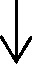 По почте в ЛеноблкомимуществоПо почте в ЛеноблкомимуществоПо почте в ЛеноблкомимуществоПГУ ЛО/ЕПГУПГУ ЛО/ЕПГУМФЦЛЕНОБЛКОМИМУЩЕСТВОЛЕНОБЛКОМИМУЩЕСТВОЛЕНОБЛКОМИМУЩЕСТВОЛЕНОБЛКОМИМУЩЕСТВОЛЕНОБЛКОМИМУЩЕСТВОЛЕНОБЛКОМИМУЩЕСТВОЛЕНОБЛКОМИМУЩЕСТВОЛЕНОБЛКОМИМУЩЕСТВОЛЕНОБЛКОМИМУЩЕСТВОЛЕНОБЛКОМИМУЩЕСТВОЛЕНОБЛКОМИМУЩЕСТВО1. Регистрация ходатайства и прилагаемых к нему документов - 1 день1. Регистрация ходатайства и прилагаемых к нему документов - 1 день1. Регистрация ходатайства и прилагаемых к нему документов - 1 день1. Регистрация ходатайства и прилагаемых к нему документов - 1 день1. Регистрация ходатайства и прилагаемых к нему документов - 1 день1. Регистрация ходатайства и прилагаемых к нему документов - 1 день1. Регистрация ходатайства и прилагаемых к нему документов - 1 день1. Регистрация ходатайства и прилагаемых к нему документов - 1 день1. Регистрация ходатайства и прилагаемых к нему документов - 1 день1. Регистрация ходатайства и прилагаемых к нему документов - 1 день1. Регистрация ходатайства и прилагаемых к нему документов - 1 день2. Рассмотрение ходатайства и документов - 16 дней2. Рассмотрение ходатайства и документов - 16 дней2. Рассмотрение ходатайства и документов - 16 дней2. Рассмотрение ходатайства и документов - 16 дней2. Рассмотрение ходатайства и документов - 16 дней2. Рассмотрение ходатайства и документов - 16 дней2. Рассмотрение ходатайства и документов - 16 дней2. Рассмотрение ходатайства и документов - 16 дней2. Рассмотрение ходатайства и документов - 16 дней2. Рассмотрение ходатайства и документов - 16 дней2. Рассмотрение ходатайства и документов - 16 днейИмеются предусмотренные п. 2.10.1 основания для возврата ходатайства без рассмотренияИмеются предусмотренные п. 2.10.1 основания для возврата ходатайства без рассмотренияИмеются предусмотренные п. 2.10.1 основания для возврата ходатайства без рассмотрения3. Рассмотрение ходатайства и документов на Земельной комиссии - 10 дней3. Рассмотрение ходатайства и документов на Земельной комиссии - 10 дней3. Рассмотрение ходатайства и документов на Земельной комиссии - 10 дней3. Рассмотрение ходатайства и документов на Земельной комиссии - 10 дней3. Рассмотрение ходатайства и документов на Земельной комиссии - 10 дней3. Рассмотрение ходатайства и документов на Земельной комиссии - 10 дней3. Рассмотрение ходатайства и документов на Земельной комиссии - 10 днейПодготовка проекта уведомления о возврате ходатайства без рассмотренияПодготовка проекта уведомления о возврате ходатайства без рассмотренияПодготовка проекта уведомления о возврате ходатайства без рассмотренияРешение Земельной комиссии, носящее рекомендательный характерРешение Земельной комиссии, носящее рекомендательный характерРешение Земельной комиссии, носящее рекомендательный характерРешение Земельной комиссии, носящее рекомендательный характерРешение Земельной комиссии, носящее рекомендательный характерРешение Земельной комиссии, носящее рекомендательный характерРешение Земельной комиссии, носящее рекомендательный характер4. Принятие решения о предоставлении или об отказе в предоставлении государственной услуги либо о возврате ходатайства без рассмотрения - 10 дней4. Принятие решения о предоставлении или об отказе в предоставлении государственной услуги либо о возврате ходатайства без рассмотрения - 10 дней4. Принятие решения о предоставлении или об отказе в предоставлении государственной услуги либо о возврате ходатайства без рассмотрения - 10 дней4. Принятие решения о предоставлении или об отказе в предоставлении государственной услуги либо о возврате ходатайства без рассмотрения - 10 дней4. Принятие решения о предоставлении или об отказе в предоставлении государственной услуги либо о возврате ходатайства без рассмотрения - 10 дней4. Принятие решения о предоставлении или об отказе в предоставлении государственной услуги либо о возврате ходатайства без рассмотрения - 10 дней4. Принятие решения о предоставлении или об отказе в предоставлении государственной услуги либо о возврате ходатайства без рассмотрения - 10 дней4. Принятие решения о предоставлении или об отказе в предоставлении государственной услуги либо о возврате ходатайства без рассмотрения - 10 дней4. Принятие решения о предоставлении или об отказе в предоставлении государственной услуги либо о возврате ходатайства без рассмотрения - 10 дней4. Принятие решения о предоставлении или об отказе в предоставлении государственной услуги либо о возврате ходатайства без рассмотрения - 10 дней4. Принятие решения о предоставлении или об отказе в предоставлении государственной услуги либо о возврате ходатайства без рассмотрения - 10 дней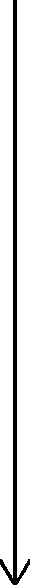 Не имеется предусмотренных п. 2.10 оснований для отказа в предоставлении государственной услугиНе имеется предусмотренных п. 2.10 оснований для отказа в предоставлении государственной услугиНе имеется предусмотренных п. 2.10 оснований для отказа в предоставлении государственной услугиНе имеется предусмотренных п. 2.10 оснований для отказа в предоставлении государственной услугиНе имеется предусмотренных п. 2.10 оснований для отказа в предоставлении государственной услугиИмеются предусмотренные п. 2.10 основания для отказа в предоставлении государственной услугиИмеются предусмотренные п. 2.10 основания для отказа в предоставлении государственной услугиИмеются предусмотренные п. 2.10 основания для отказа в предоставлении государственной услугиИмеются предусмотренные п. 2.10 основания для отказа в предоставлении государственной услугиПодготовка проекта распоряжения об отнесении земель или земельных участков к категории земельПодготовка проекта распоряжения об отнесении земель или земельных участков к категории земельПодготовка проекта распоряжения об отнесении земель или земельных участков к категории земельПодготовка проекта распоряжения об отнесении земель или земельных участков к категории земельПодготовка проекта распоряжения об отнесении земель или земельных участков к категории земельПодготовка проекта распоряжения об отказе в отнесении земель или земельных участков к категории земельПодготовка проекта распоряжения об отказе в отнесении земель или земельных участков к категории земельПодготовка проекта распоряжения об отказе в отнесении земель или земельных участков к категории земельПодготовка проекта распоряжения об отказе в отнесении земель или земельных участков к категории земельРаспоряжение об отнесении земель или земельных участков к категории земельРаспоряжение об отнесении земель или земельных участков к категории земельРаспоряжение об отнесении земель или земельных участков к категории земельРаспоряжение об отнесении земель или земельных участков к категории земельРаспоряжение об отнесении земель или земельных участков к категории земельРаспоряжение об отказе в отнесении земель или земельных участков к категории земельРаспоряжение об отказе в отнесении земель или земельных участков к категории земельРаспоряжение об отказе в отнесении земель или земельных участков к категории земельРаспоряжение об отказе в отнесении земель или земельных участков к категории земель5. Выдача результата (направление заявителю результата предоставления государственной услуги способом, указанным в заявлении) - 3 дня5. Выдача результата (направление заявителю результата предоставления государственной услуги способом, указанным в заявлении) - 3 дня5. Выдача результата (направление заявителю результата предоставления государственной услуги способом, указанным в заявлении) - 3 дня5. Выдача результата (направление заявителю результата предоставления государственной услуги способом, указанным в заявлении) - 3 дня5. Выдача результата (направление заявителю результата предоставления государственной услуги способом, указанным в заявлении) - 3 дня5. Выдача результата (направление заявителю результата предоставления государственной услуги способом, указанным в заявлении) - 3 дня5. Выдача результата (направление заявителю результата предоставления государственной услуги способом, указанным в заявлении) - 3 дня5. Выдача результата (направление заявителю результата предоставления государственной услуги способом, указанным в заявлении) - 3 дня5. Выдача результата (направление заявителю результата предоставления государственной услуги способом, указанным в заявлении) - 3 дня5. Выдача результата (направление заявителю результата предоставления государственной услуги способом, указанным в заявлении) - 3 дня5. Выдача результата (направление заявителю результата предоставления государственной услуги способом, указанным в заявлении) - 3 дня